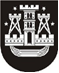 KLAIPĖDOS MIESTO SAVIVALDYBĖS TARYBASPRENDIMASDĖL KLAIPĖDOS MIESTO REPREZENTACINIŲ SPORTO KOMANDŲ, KURIOMS GALI BŪTI SKIRTA ASMENŲ PARAMA, 2022 METŲ SĄRAŠO PATVIRTINIMO2022 m. balandžio 28 d. Nr. T2-105KlaipėdaVadovaudamasi Lietuvos Respublikos vietos savivaldos įstatymo 6 straipsnio 29 dalimi, atsižvelgdama į Mokesčių lengvatų teikimo asmenims, remiantiems reprezentacines Klaipėdos miesto sporto komandas, tvarkos aprašo, patvirtinto Klaipėdos miesto savivaldybės tarybos 2021 m. birželio 22 d. sprendimu Nr. T2-160 „Dėl mokesčių lengvatų teikimo asmenims, remiantiems reprezentacines Klaipėdos miesto sporto komandas, tvarkos nustatymo“, 2 punktą ir į Sporto projektų finansavimo iš Klaipėdos miesto savivaldybės biudžeto lėšų tvarkos aprašą, patvirtintą Klaipėdos miesto savivaldybės tarybos 2021 m. rugsėjo 30 d. sprendimu Nr. T2-220 „Dėl sporto projektų finansavimo iš Klaipėdos miesto savivaldybės biudžeto lėšų tvarkos nustatymo“, Klaipėdos miesto savivaldybės taryba nusprendžia:1. Patvirtinti Klaipėdos miesto reprezentacinių sporto komandų, kurioms gali būti skirta asmenų parama, 2022 metų sąrašą (pridedama).2. Skelbti šį sprendimą Teisės aktų registre ir Klaipėdos miesto savivaldybės interneto svetainėje.Savivaldybės mero pavaduotojasArūnas Barbšys